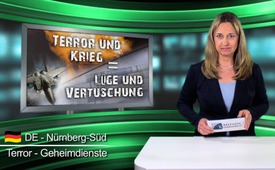 Terror und Krieg = Lüge und Vertuschung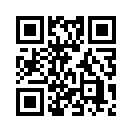 Der Ex-CIA-Agent Robert Baer, der wie andere CIA-Agenten die Aufgabe bekam, einen Regierungswechsel in Jugoslawien vorzubereiten, bekennt in einem Interview mit dem Magazin Britic Folgendes: „Ich erhielt Anweisungen, Slowenien bereit zu machen, die Unabhängigkeit zu erklären. Man hatte uns viel Geld gegeben, ein paar Millionen Dollar, um verschiedene NGOs, Oppositionsparteien und verschiedene Politiker zu finanzieren, die Hass entzünden […] Viele CIA-Agenten und hohe Offiziere verschwanden einfach, weil sie sich weigerten, Propaganda gegen Serben  in Jugoslawien durchzuführen...Der Ex-CIA-Agent Robert Baer, der wie andere CIA-Agenten die Aufgabe bekam, einen Regierungswechsel in Jugoslawien vorzubereiten, bekennt in einem Interview mit dem Magazin Britic Folgendes:

„Ich erhielt Anweisungen, Slowenien bereit zu machen, die Unabhängigkeit zu erklären. Man hatte uns viel Geld gegeben, ein paar Millionen Dollar, um verschiedene NGOs, Oppositionsparteien und verschiedene Politiker zu finanzieren, die Hass entzünden […] Viele CIA-Agenten und hohe Offiziere verschwanden einfach, weil sie sich weigerten, Propaganda gegen Serben  in Jugoslawien durchzuführen. Persönlich war ich von der Dosis der Lügen schockiert, was da aus unseren Agenturen kam und  Politiker fütterte! Viele CIA-Agenten wurden auch auf diese Propaganda eingestellt, ohne zu wissen, was sie tun […] Einige CIA-Agenten waren für das Schreiben der offiziellen Erklärungen verantwortlich, die dann von den Sprechern in den Nachrichten abgelesen wurden.Natürlich sind die Nachrichten-Moderatoren blind für das, sie  bekamen die Nachrichten von ihrem Chef, und der bekam sie von uns. Jeder hatte die gleiche Mission: durch das Fernsehen Hass und Nationalismus zu verbreiten und die Unterschiede zwischen den Menschen hervorzuheben.“

Es wird wieder einmal mehr deutlich, liebe Zuschauer, dass die heutigen Kriege bewusst durch Lügen und Vertuschung hervorgerufen und geschürt werden. Der Autor und ehemalige Gymnasiallehrer, Frank-Rüdiger Halt, bringt es so auf den Punkt, ich zitiere:

„Der „Krieg gegen den Terror“ ist schon als Begriff unsinnig, denn Krieg ist die extremste Form von Terror. Offensichtlich ist dies eine Ablenkung vom wirklichen Terror, der seine Wurzeln in der Allmacht des großen Geldes einiger weniger hat. Diese ziehen ihren Reichtum vor allem aus Kriegen, Krisen, Krankheiten und Staatsschulden  und nutzen das grausige Terror-Spiel geopolitisch im Sinne ihrer „Neuen Weltordnung“. Ihre Erfolgsgarantie ist die Trägheit und Ignoranz der Massen.“

Krieg für Krieg sollen wir also für die Neue Weltordnung gefügig gemacht und in sie hineingeführt werden. Diese Strategie gilt es zu durchschauen und ihr nicht durch unsere Passivität in die Hände zu spielen. Denn nur solange die Masse schläft, haben diese Kriegstreiber freie Hand. Helfen sie darum mit diese Lügenpropaganda aufzudecken, auch durch Verbreitung dieser Sendung.von prpQuellen:https://propagandaschau.wordpress.com/2015/12/04/ex-cia-agent-robert-baer-siegaben-uns-millionen-um-jugoslawien-zu-zerstueckeln/Das könnte Sie auch interessieren:---Kla.TV – Die anderen Nachrichten ... frei – unabhängig – unzensiert ...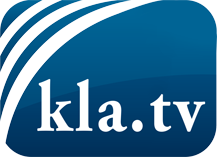 was die Medien nicht verschweigen sollten ...wenig Gehörtes vom Volk, für das Volk ...tägliche News ab 19:45 Uhr auf www.kla.tvDranbleiben lohnt sich!Kostenloses Abonnement mit wöchentlichen News per E-Mail erhalten Sie unter: www.kla.tv/aboSicherheitshinweis:Gegenstimmen werden leider immer weiter zensiert und unterdrückt. Solange wir nicht gemäß den Interessen und Ideologien der Systempresse berichten, müssen wir jederzeit damit rechnen, dass Vorwände gesucht werden, um Kla.TV zu sperren oder zu schaden.Vernetzen Sie sich darum heute noch internetunabhängig!
Klicken Sie hier: www.kla.tv/vernetzungLizenz:    Creative Commons-Lizenz mit Namensnennung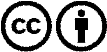 Verbreitung und Wiederaufbereitung ist mit Namensnennung erwünscht! Das Material darf jedoch nicht aus dem Kontext gerissen präsentiert werden. Mit öffentlichen Geldern (GEZ, Serafe, GIS, ...) finanzierte Institutionen ist die Verwendung ohne Rückfrage untersagt. Verstöße können strafrechtlich verfolgt werden.